DCH-Skive indbyder til den traditionelle julekonkurrence i Rallylydighed 
Lørdag d. 17/12 2016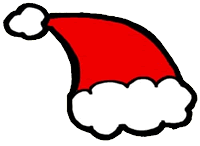 Klasser:	Begynder, øvet, ekspert, champion & åbenSted:	Lem ridehal, Sønder Lemvej 11, 7860 Spøttrup, så væbn jer med gode godbidder, varmt tøj og husk det gode jule humør; - )Dommere:                          Marianne Andersen, Janni Laj Bjerreskov og Line GeerthsenTid: 		Uddeling af startnumre fra kl. 08.30Start kl. 9.30 (banegennemgang)Startgebyr: 		Alm. Klasser kr. 125,00Åben klasse kr. 25,00 (Kun ved tilmelding til anden klasse)Tilmelding: senest den 1. dec. 2016 (eller når max på 50 er nået)Hver hundefører må maksimalt stille med to hunde.Kun online tilmelding på www.dch-tilmeld.dkVed problemer kontakt Mette H. Larsen på mail:hundeb27ll@gmail.comBetaling: 		Via bank reg.nr. 7890 kontonr. 3400766Husk: Navn og medlemsnummer ved indbetaling!HUSK:		 Startbogen.(dokumentation for vaccination og forsikring)Rytterstuen: 		Vil være åben fra kl. 8.00 hvor der kan købes kaffe, te, øl,vand, rundstykker, kage mv. Det vil også være muligt at købe mad til middag.Andet:	Alle skal have en nissegave med til en anden af de deltagende hunde og der er præmier for bedste juleudklædning.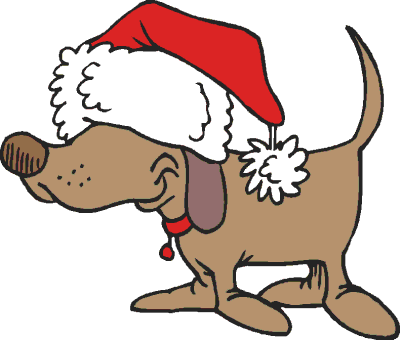 Med venlige julehilsnerDch-Skive